المشجِّع – مبادرة ضد العنف بحق الأطفالتسعى مبادرة "عندي شجاعة" الخاصة بدائرة شؤون الشباب والأسرة وقسم التربية والاندماج إلى تشجيع الأطفال على الإفصاح عن وقائع العنف التي قد واجتهم. والهدف من ذلك هو توعية كل مَن يسكن في مدينة (غراتس) حول أهمية حماية الأطفال من كافة أنواع العنف والإهمال.تُعتبر حماية الأطفال من الواجبات الاجتماعية لا يمكن لنا تأديتها إلا عن طريق التعاون مع جهات عديدة – وهم الآباء والمعلمون والمعلمات وكل مَن يتعامل مع الأطفال. نريد أن نساعد كل طفل في الاستفادة من حقوقه بالكامل في التنشيئة في بئية خالية من العنف وفي الازدهار الذاتي الحر. فحماية الأطفال من شأن الجميع!مرحباً أنا مشجِّعٌ صغير!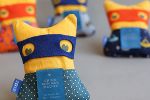 أنا مشجِّعٌ صغير© Stadt Graz/8010أرافق الأطفال إلى كل مكان – في الحياة اليومية وفي المدرسة وفي البيت. أقوم بتقديم السلوى والتشجيع في حالات العسر وإنني أحمي الأطفال وأكون صديقاً وفياً لهم يمكن الثقة به.أنا صغير وناعم وأحب الحضن. إنني كيان خيالي ورائع. وما هو الشيء الرائع فيّ؟ إنني مرح وفرح دائماً! وأنقل الفرحة هذه إلى كل مَن حولي. أساعد على استرجاع الشجاعة وعلى الدفاع عن النفس ضد الظالمين وضد الأشرار، وذلك عن طريق الكلمات التي كانت ستبقى غير منطوقة بدون مساعدتي.رسالتي هي: "إنك لست لوحدك في العالم. يوجد هناك مَن يقدم لك المساعدة."بالمناسبة، صناعتي هي محلية – فتمت على يد عاملين وعاملات في ورشة تاغ ويرك Tagwerk ومنظمة كاريتاس Caritas ومؤسسة يوغند آم ويرك  Jugend am Werkوورشة هايدن شباس .heidenspass يساعد المشجِّع...-	الأطفال على التعبير عن مشاكلهم وعلى تجاوز حزنهم وعلى الدفاع ضد الظلم وعلى التعبير عما كان غير يمكن التعبير عنه من ذي قبل.-	الكبار على الوصول إلى قلوب الأطفال. يساعد المعلمين والمعلمات والخبراء والخبيرات على التخفيف من حدة حالات معينة ومن الضغط فيها لكي يؤمَّن الجو المناسب للأطفال لأجل التعبير عن همومهم وعن مخاوفهم.عندي شجاعةيُشجَّع الأطفال على التحدث والتعبير عن همومهم (مع المعلمين والمعلمات ومع الممثلين والممثلات عن دائرة شؤون الشباب). ويُشجَّع المعلمون والمعلمات على التدقيق في النظر إلى الأطفال الذين يتعاملون معهم (بخصوص تغييرات قد تطرأ على شخصية هؤلاء الأطفل).يتم توزيع دمية المشجّع على المعلمين والمعلمات المتعاملين مع تلاميذ الصف الثالث في المدرسة الابتدائية لتوصيلها لهم، كما يتم توزيع المواد الإعلامية المتعلقة بهذا الموضوع عليهم، بما فيها اللافتات والرسائل الموجهة إلى الآباء التي تم لزقها على العلب المحتوية على دمية المشجّع.تحوي كل دمية على لصيقة صغيرة تشمل كافة المعلومات المهمة.للأطفال الحق في التربية بلا عنف!لقد قامت الجامعية العامة للأمم المتحدة باعتماد اتفاقية حقوق الأطفال قبل أكثر من 30 سنة، أي في يوم 20 تشرين الثاني\نوفمبر 1989. تُعتبر هذه الاتفاقية ضمان الحقوق السياسية والاجتماعية والاقتصادية والثقافية والمدنية الأساسية لكل طفل. وتنص المادة 19 من الاتفاقية الأممية هذه على أنه يوجد لكل طفل الحق في الحماية من كافة أشكال العنف.وها هو نص المادة المذكورة أعلاه حرفياً: تتخذ الدول الأطراف كل التدابير التشريعية والإدارة والاجتماعية والتعليمية الملائمة لحماية الطفل من كافة أشكال العنف أو الضرر أو الإساءة البدنية أو العقلية والإهمال أو المعاملة المنطوية على الإهمال، وإساءة المعاملة أو الاستغلال، بما في ذلك الإساءة الجنسية وهو في رعاية الوالد (الوالدين) أو الوصي القانوني (الأوصياء القانونيين) عليه، أو أي شخص آخر يتعهد الطفل برعايته.وتم في عام 1989 أيضاً منع استخدام العنف في التربية قانونياً.من هم الممثلون عن حملتنا هذه؟لقد تقبل السيدان الأستاذان د. (أيرنست أيبير) Univ. Prof. Dr. Ernst Eber (التابع لقسم طب الأطفال والشباب في مستشفى غراتس الجامعيLKH Graz ) ود. (هولغير تِلّ) Univ. Prof. Dr. Holger Till (التابع لقسم جراحة الأطفال والشباب في المستشفى ذاته) بالرعية على هذه الحملة برحب وسعة صدر. أما الإشراف على حسن تنفيذ محتويات هذه الحملة فهو مؤمَّن من قبل مركز حماية الأطفال التابع لمدينة (غراتس) بصفته الممثل عن كافة منظمات حماية الأطفال.هل لديكم المزيد من الأسئلة؟بإمكانكم التواصل مع دائرة شؤون الشباب والأسرة. سنتشرف بإعلامكم!أيفا وايلاندEva Weiland المسؤولة عن تخطيط شؤون الأطفال والشباب، التخصص: العمل الاجتماعيرقم الهاتف: +43 316 872-3130البريد الإلكتروني: eva.weiland@stadt.graz.atإينيس بامبيرلInes Pamperl رئيسة الخدمة الطبيةرقم الهاتف: +43 316 872-4620البريد الإلكتروني: ines.pamperl@stadt.graz.at فاسيليكي أغيروبولوسVasiliki Argyropoulos الاستعلام والتواصلرقم الهاتف:+43 316 872-3122البريد الإلكتروني: vasiliki.argyropoulos@stadt.graz.at